My Speech and Language Therapist is coming to see me in my school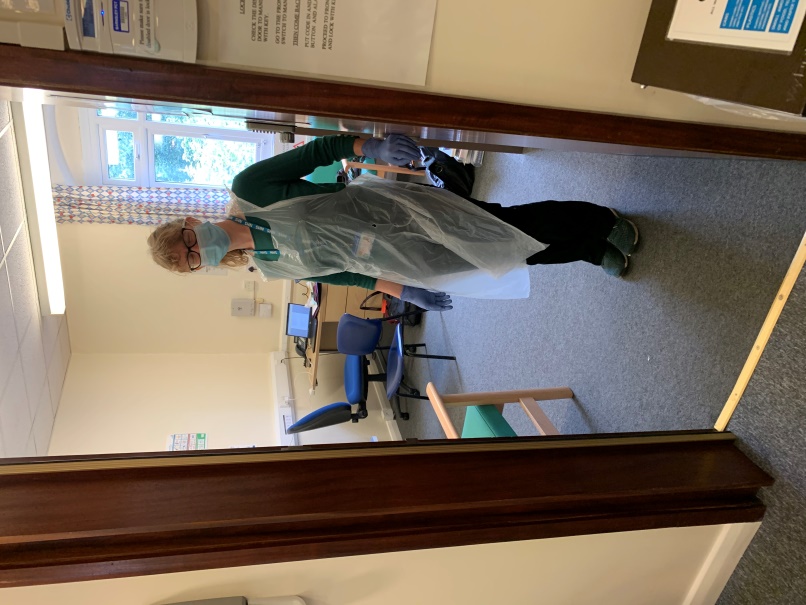 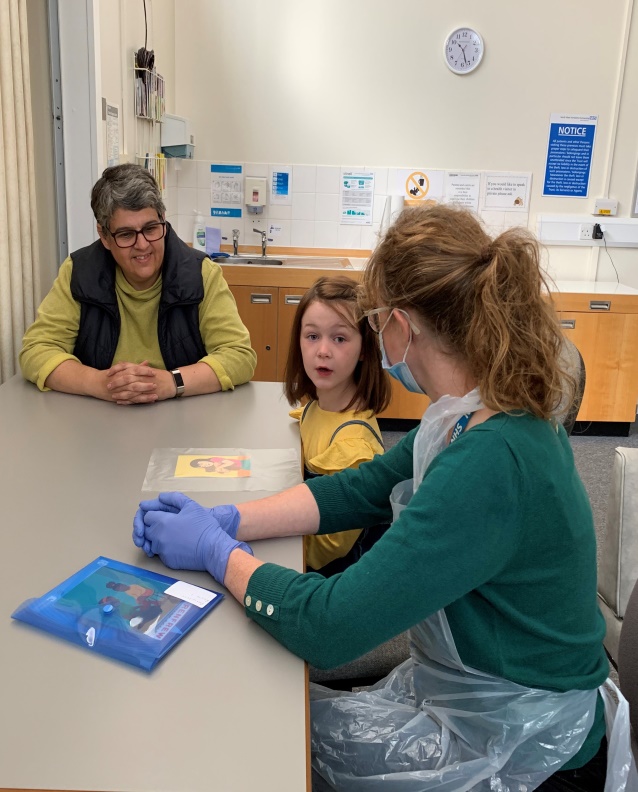 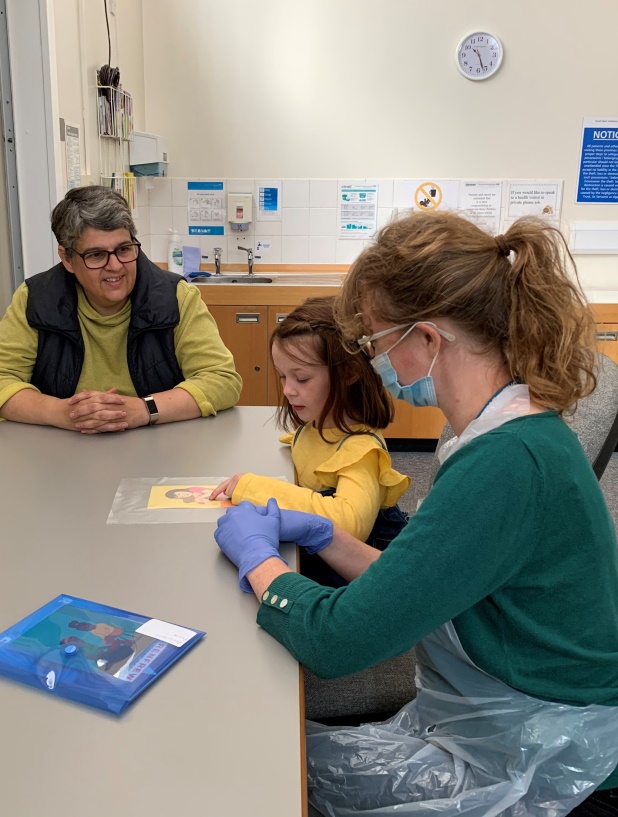 